2-YEAR CURRICULAR MAP 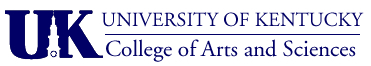 Bachelor of Arts in EnglishStudents transferring to English at the Junior level are assumed to have taken some of their UK Core and A&S requirements, including Composition and Communication 1 and 2.  This map covers all requirements for the English major and leaves some room for remaining requirements and electives.  Juniors and seniors need to complete 39 credit hours at the 300+ level.   6 hours of 'free' electives - that do not count toward any other requirement - must be taken.  Additional electives may be required to reach the required minimum of 120 hours.  Major Elective credit at the 200 level is restricted to: two additional ENG Historical Surveys that are not counted toward the Historical Survey requirement; plus two of the following: ENG 207, ENG/LIN 221, ENG 260, ENG 280, and ENG 290. Otherwise English electives must be at the 300-500 level.YEAR 1 (junior year)YEAR 1 (junior year)FALLENG 230/260/290 (Major Pre-req) ENG 2xx Historical Survey300+ Course outside ENG in allied programUK Core or AS requirement/ Elective at 300+UK Core or AS requirement	                                                              Total Credits: 15SPRINGENG 2xx Historical SurveyENG 330: Text and Context  (GCCR)ENG course 200-500 level (Early Period if necessary)UK Core or AS requirement/ Elective at 300+*300+ Course outside ENG in allied program                                                                            Total Credits: 15YEAR 2YEAR 2FALL ENG course at 300-500 level (Diversity if necessary)ENG course at 300-500 level (possibly ENG 399, internship)ENG course at 400 level*300+ Course outside ENG in allied programUK Core or AS requirement/Elective at 300+Total Credits: 15SPRING ENG course at 300-500 levelENG course at 300-500 level ENG course above 407-level  (ENG 495 for Honors in English)UK Core or AS requirement/Elective at 300+UK Core or AS requirement/ Elective at 300+					    Total Credits: 15